Informačný formulár inštitúcieKontaktné údaje:Zriaďovateľ školy:Typ školy:Údaje o škole:Informačný formulár pošlite mailom najneskôr do 28. Februára 2018na adresu: student@zoznam.skNázov školyAdresa školy(ulica, mesto, PSČ)OkresKrajTelefón, fax školyE-mail školyWeb stránka školyštát(štátna škola)           súkromný sektor(súkromná škola     cirkev(cirkevná škola)      Počet žiakovMá škola počítačovú učebňu?áno   nie   Má škola počítače s pripojením na internet?áno   nie   Uveďte počet počítačov v učebni s pripojením na internet, v ktorej sa bude testovaťPrenosová rýchlosť siete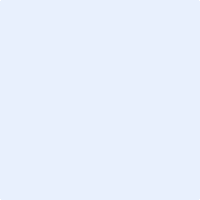 